Publicado en Madrid el 30/01/2023 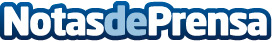 Premio Europeo a la Mejor Trayectoria Profesional en su II EDICIÓNLa Sociedad Europea de Fomento Social y Cultural celebró el pasado viernes 27 de enero la solemne entrega de la II Edición del Premio Europeo a la Mejor Trayectoria Profesional, en el transcurso de una cena de gala en el Hotel Wellington de Madrid. El acto, conducido por el periodista y comunicador Jesús Álvarez, escenificó el reconocimiento a la extraordinaria labor realizada por los distintos premiadosDatos de contacto:Mario Andrade91 255 35 66Nota de prensa publicada en: https://www.notasdeprensa.es/premio-europeo-a-la-mejor-trayectoria Categorias: Internacional Nacional Sociedad Madrid Emprendedores Eventos Premios http://www.notasdeprensa.es